Figure S3. Contribution of the nine species most hunted by the Huni Kuin. * indicates the species hunted without dogs that replaced the three species least hunted with dogs.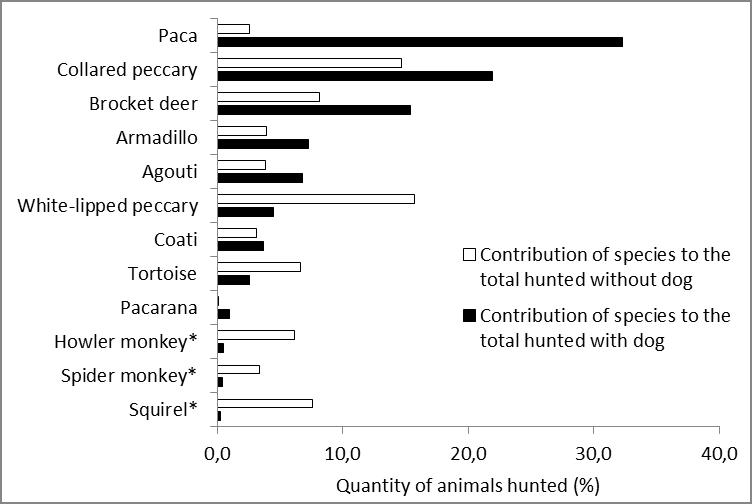 